Załącznik nr 1 do RegulaminuTurniejów Siatkówki Plażowej o Puchar Starosty Powiatu Wyszkowskiego 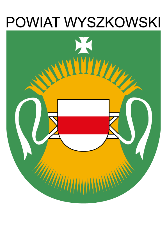 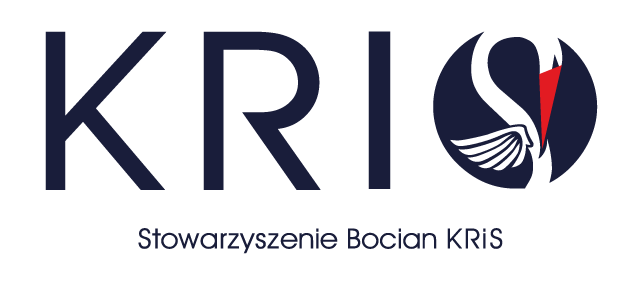 FORMULARZ ZGŁOSZENIOWYTurnieju Siatkówki Plażowej o Puchar Starosty Powiatu WyszkowskiegoProsimy o wypełnienie poniższego formularza i odesłanie go do 11.08.2022 . – w wersji elektronicznej – na adres: promocja@powiat-wyszkowski.pl oraz w wersji papierowej podczas Turnieju Siatkówki Plażowej o Puchar Starosty Powiatu Wyszkowskiego.Informacje można uzyskać pod adresem e-mail: promocja@powiat-wyszkowski.pl oraz na stronie www.powiat-wyszkowski.pl.Nazwa drużyny: Imię i nazwisko kapitana drużyny:E-mail kontaktowy:Telefon kontaktowy (do kapitana drużyny):Oświadczam, że każdy z zawodników drużyny ukończył 13 rok życia..…………………………………………………………………………….Wyrażam zgodę na wykorzystanie nazwy, logo reprezentowanej przeze mnie firmy/drużyny oraz wizerunku zawodników przez organizatora Turnieju Siatkówki Plażowej o Puchar Starosty Powiatu Wyszkowskiego. Zgoda ma charakter nieodpłatny i obejmuje wykorzystanie wizerunku zawodników, nazwy oraz logo firmy  na oficjalnym profilu społecznościowym organizatora, na materiałach poligraficznych i wideo o charakterze informacyjno-reklamowym. .…………………………………………………………………………….Informuję, że zostałam/em zapoznana/ny  z Regulaminem Turnieju Siatkówki Plażowej                   o Puchar Starosty Powiatu Wyszkowskiego  i akceptuję jego warunki..…………………………………………………………………………….l.p.Imię i  nazwisko zawodnika, data urodzenia1.2.